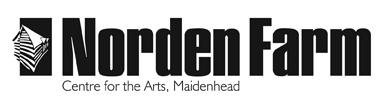 Classes and Activities – Information SheetJo Hall Workshop – SPR2018Category: 		Adult (18+ years) Date:			Spring Flowers in PastelSat 17 MarTime:			10am - 3pm Location:		Norden Farm Centre for the ArtsTutor:			Jo HallClass Size:		Up to 12Cost of class:	£38Spring Flowers in PastelPastel is an ideal medium for capturing the fleeting beauty of spring flowers and you will produce paintings in soft pastel from posies in glass or ceramic vases.  Materials required and any additional costs: Please bring own:Pastels, drawing board, table easel if you have one, paper, paper towel, masking tape or clips to hold paper, soft bristle brush, own flowers if preferred.Spring flowers will be supplied. Some paper will be available at cost.Tutor biography: Jo is a landscape artist and has led a great variety of art workshops in Bath, London and Maidenhead, including for the WEA. Jo is also an Honorary Member and Past President of the Society of Graphic Fine Art; the national drawing society. Published works include four features on drawing techniques in Artists and Illustrators Magazine. Exhibition venues include Mall Galleries; Menier Gallery; Llewellyn Alexander Gallery; RAC Pall Mall; Barbican Library; Tower 42 at R K Burt Gallery and Bankside Gallery.Jo is happy to take course content / materials enquiries via email: johall@mhstudios.co.ukTo book please contact the Box Office on 01628 788997 / www.nordenfarm.orgNorden Farm Centre for the Arts Ltd. (No. 5405277) & Norden Farm Centre Trust Ltd. (No. 2713653, Charity Registration No. 1013555) are companies registered in England and Wales. The Registered Office is Altwood Road, Maidenhead, SL6 4PF.